INFORMACJA dotyczącaCentralnej Ewidencji Emisyjności Budynków obowiązek składania deklaracji od 1 lipca 2021 r.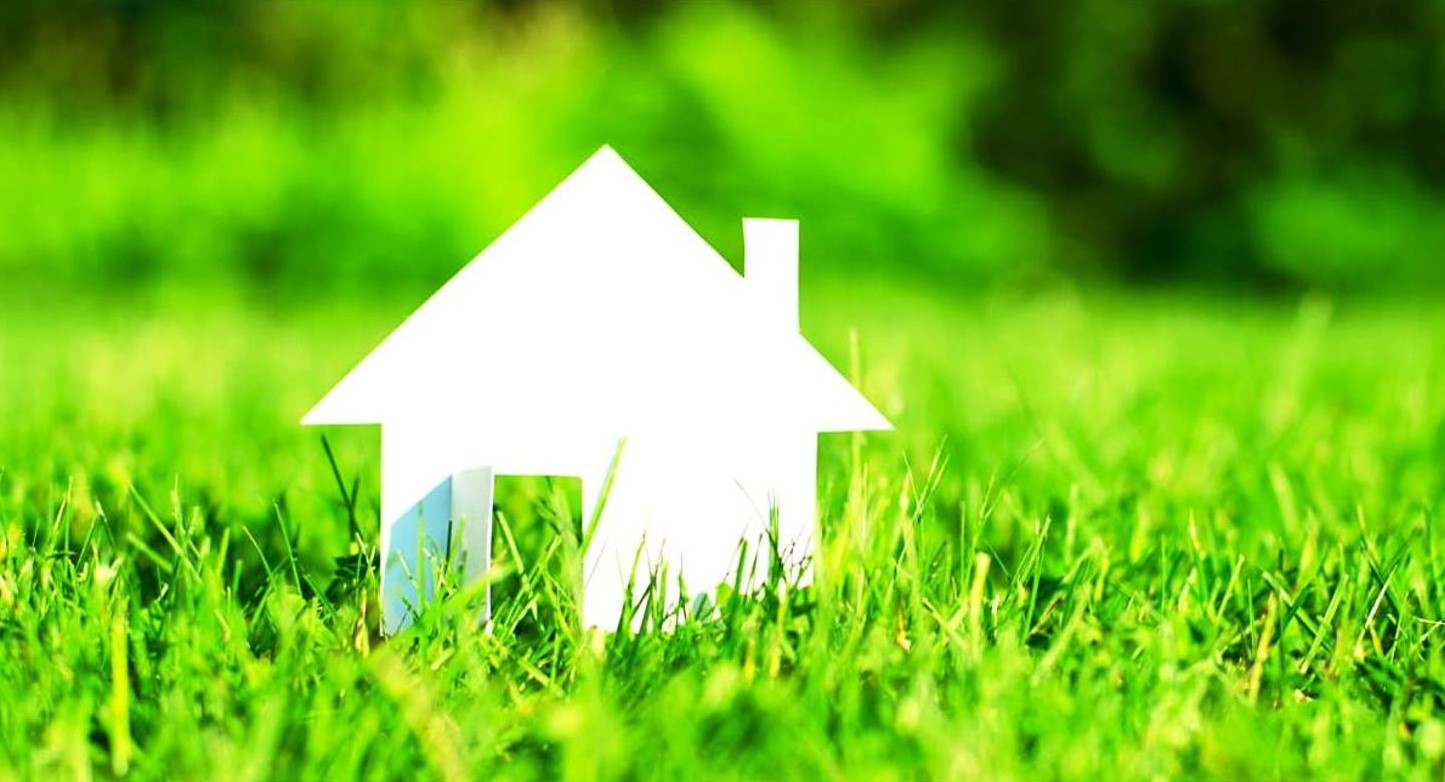 Ustawą z dnia 28 października 2020 r. o zmianie ustawy o wspieraniu termomodernizacji i remontów oraz niektórych innych ustaw [Dz. U. poz. 2127] utworzono Centralną Ewidencję Emisyjności Budynków (dalej zwaną CEEB) i nałożono nowe obowiązki na właścicieli lub zarządzających budynkami lub lokalami. Czym jest deklaracja?To rodzaj ankiety w której podaje się:imię i nazwisko albo nazwę właściciela lub zarządcy budynku lub lokalu oraz adres miejsca zamieszkania lub siedziby,adres nieruchomości, w obrębie której eksploatowane jest źródło ciepła lub źródło spalania paliw,informacje o liczbie i rodzaju eksploatowanych w obrębie nieruchomości źródeł ciepła lub źródeł spalania paliw oraz o ich przeznaczeniu i wykorzystywanych w nich paliwach,numer telefonu właściciela lub zarządcy (opcjonalnie),adres e-mail (opcjonalnie).Kogo dotyczy deklaracja?Każdego właściciela lub zarządcę budynku lub lokalu który posiada źródło ciepła o mocy do 1 MW.Kiedy składam deklarację?Od 1 lipca 2021 r.Dla nowopowstałych budynków termin ten będzie wynosił 14 dni.Dla budynków, które już istnieją właściciel lub zarządca będzie miał 12 miesięcy.Uwaga obowiązek złożenia deklaracji jest nałożony ustawowo i za jego niewypełnienie w terminie grozi grzywna!Szczegółowe informacje na temat CEEB znajdą Państwo w materiałach informacyjnych zamieszczonych poniżej oraz na stronie internetowej: https://www.gunb.gov.pl/strona/centralna-ewidencja-emisyjnosci-budynkow-faqBroszura informacyjna do pobrania: Deklaracje dot. źródeł ciepła i spalania paliw.Formularz A - budynki i lokale mieszkalneFormularz B - budynki i lokale niemieszkalne